Программа Мероприятий 24-27 сентября 2016*Организаторы оставляют за собой право вносить в программу изменения и дополнения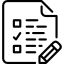 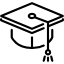 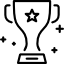 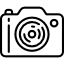 24 сентября25 сентября26 сентября27 сентября12:00-15:00 07.00-09.0007:00-09:0007:00-09:00Заезд участников, регистрация и размещение гостей, обед ЗавтракЗавтракЗавтрак 15:00-18:009:00-10:3009:00-14:0010:00Семинар-практикум «Квалификация оценщиков: профессиональный стандарт и независимая оценка квалификации»Мастер-класс по плаванию на открытой воде от мастера спорта по многоборью, кандидата в мастера спорта по плаванию, многократного призера России по плаванию на открытой воде, входящего в десятку сильнейших пловцов мира в категории Мастерс, президента федерации плавания ЯНАО,генерального директора ООО «Ямалнефтегазсервис», члена НП «АРМО» Владимира ЛенчицкогоСпортивные соревнования по пляжному волейболу, настольному и большому теннису, футболу, шахматамВыезд из гостиницы, автобусная экскурсия по г.Сочи 18:00-21:0011:15-13:0014:00-15:00Ужин Валидация оценочных средств, подготовка к сдаче пробного квалификационного экзамена  Обед13:00-14:3015:00-16:00ОбедВелопробег14:30-17:3017:00 – 18:00Сдача пробного квалификационного экзамена. (Наличие собственного ноутбука/планшета обязательно)Закрытие Спартакиады. Торжественное награждение участников соревнований18:00-20:0018:15- 19:30УжинУжин20:00-22:0019.30-11.00Торжественное открытие Спартакиады, приветственное шампанское, формирование командВечеринка под открытым небом.Вручение участникам семинара-практикума сертификатов повышения квалификации «Профессиональный стандарт и независимая оценка квалификации в оценочной деятельности» 